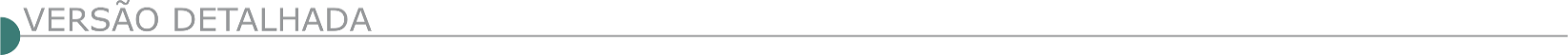 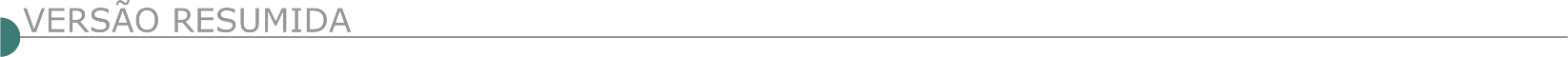 ESTADO DE MINAS GERAISPOLÍCIA MILITAR DO ESTADO DE MINAS GERAIS AVISO DE LICITAÇÃO PMMG –12ª RPM. TOMADA DE PREÇOS Nº 04/2021Objeto: Contratação de empresa de arquitetura/engenharia destinada a executar a construção do estande de tiro no 62º Batalhão de Polícia Militar, localizado em Caratinga/MG. O credenciamento para a licitação será realizado pela protocolização dos envelopes contendo a documentação exigida e a proposta de preços relativos ao certame, de 08h15min até às 08h59min do dia 15 de julho de 2021, no auditório do 14º BPM, situado à Rua Gaivotas, nº 662, bairro Vila Celeste, em Ipatinga/MG. Informações nos telefones: (31) 3826-7809 ou 3829-8579, edital disponível no site www.compras.mg.gov.br (processo de compras 24/2021, unidade 1259968).ARAÇUAÍ PREFEITURA MUNICIPAL - AVISO DE LICITAÇÃO PAL 054/2021 TP 003/2021 A Prefeitura Municipal de Araçuaí- MG, torna público nos termos da Lei 8.666/93, PAL 054/2021 Tomada Preço 003/2021. Objeto: Contratação de empresa do ramo de engenharia para execução de obra de pavimentação em blocos de concretos sextavados, em trecho da Rua Engenheiro Schnoor no Bairro Juparaná, por regime de empreitada por menor preço global, conforme Memorial Descritivo, Planilha de Orçamentária de Custos e Cronograma Físico-Financeiro. Abertura 13/07/2021, às 09:00 horas. Maiores Informações (33) 3731-2133 de 14:00 as 17:30 horas e-mail: licitacao@aracuai.mg.gov.br. COMISSÃO DE LICITAÇÃO PREFEITURA MUNICIPAL DE ARAÇUAÍ AVISO DE LICITAÇÃO PAL 053/2021 TP 002/2021 A Prefeitura Municipal de Araçuaí- MG, torna público nos termos da Lei 8.666/93, PAL 053/2021 Tomada Preço 002/2021. Objeto: Contratação de empresa do ramo de engenharia para execução de obra de pavimentação em blocos de concretos sextavados, em trechos das Ruas Monte Azul e Santa Efigênia no Bairro Santa Tereza, por regime de empreitada por menor preço global, conforme Memorial Descritivo, Planilha de Orçamentária de Custos e Cronograma Físico Financeiro. Abertura 12/07/2021, às 09:00 horas. Maiores Informações (33) 3731-2133 de 14:00 as 17:30 horas e-mail: licitacao@aracuai.mg.gov.br. BARRA LONGA PREFEITURA MUNICIPAL - TOMADA DE PREÇOS Nº 04/2021. Aviso de Licitação. Através da Presidente da Comissão Permanente de Licitação, faz tornar público que irá realizar licitação, menor valor global. OBJETO: Contratação de empresa especializada para montagem e instalação de bueiro em tubo armco com DN=2,80m e 6,0m de comprimento para a comunidade do Monte Vidio situada no município de Barra Longa/MG, cuja sessão de abertura de envelopes se dará em 16/07/2021 às 08:30 horas no prédio Sede da Prefeitura Municipal. O edital poderá ser retirado no site www.barralonga.mg.gov.br. TOMADA DE PREÇOS Nº 07/2021. Aviso de Licitação. Através da Presidente da Comissão Permanente de Licitação, faz tornar público que irá realizar licitação, menor valor global. OBJETO: Contratação de empresa especializada para reforma da Sede Corporação Musical União Nossa Senhora do Carmo – Bem Inventariado (2002-2009) pelo código EAU-06, do município de Barra Longa, cuja sessão de abertura de envelopes se dará em 19/07/2021 às 08:30 horas no prédio Sede da Prefeitura Municipal. O edital poderá ser retirado no site www.barralonga.mg.gov.br. CAPITÓLIO PREFEITURA MUNICIPAL TOMADA DE PREÇOS N. º 11/2021CNPJ nº. 16.726.028/0001-40, torna público através da Presid. CPL, Élcio Marques Santos, que se acha aberto o Procedimento Licitatório nº.88/2021, do tipo menor preço global, objetivando a contratação de empresa especializada para REFORMA E AMPLIAÇÃO DA ESCOLA ELIAS TEODORO. Devendo os Envelopes contendo Documentação Habilitação (Envelope 01) e Proposta Comercial (Envelope 02) serem entregues na Seção de Licitação, até às 09:00 horas do dia 12/07/2021, sendo que o Envelope 01 referente à Habilitação será aberto às 09:30 horas do dia 12/07/2021, no mesmo local. Informações através do telefone (37)33730300 ou www.capitolio.mg.gov.br. CAPUTIRA PREFEITURA MUNICIPAL AVISO DE LICITAÇÃO: TOMADA DE PREÇO N° 003/2021. O Município de Caputira torna público para conhecimento dos interessados que fará realizar Licitação no dia 13 de julho de 2021, às 08h45min, na Modalidade de TOMADA DE PREÇO nº 003/2021 para Contratação de empresa especializada em obras e serviços de engenharia, para Reforma da Praça Padre Joaquim de Castro, localizado no Centro de Caputira/MG, com recursos provenientes do Governo Estadual, firmado pelo convênio nº 1491000342/2018, Secretária de Estado de Governo – “SEGOV”. Mais informações poderão ser obtidas na sede da Prefeitura Municipal, Praça Padre Joaquim de Castro, nº 54, Centro, Caputira/MG, pelo telefone do setor de licitações (31 – 3873- 5138) ou pelo e-mail licitacao@caputira.mg.gov.br. CONCEIÇÃO DO MATO DENTRO DEPARTAMENTO DE LICITAÇÕES E CONTRATOS ABERTURA DE PROPOSTA - CONCORRÊNCIA 009/2021 O Município de Conceição do Mato Dentro/MG, torna público que realizará a abertura dos envelopes de proposta das empresas habilitadas do Processo nº 100/2021– Concorrência nº 009/2021, tipo MENOR PREÇO GLOBAL; cujo objeto é Registro de Preço, pelo prazo de doze meses, para futura e eventual contratação de empresa especializada para execução dos serviços de recapeamento asfáltico, pavimentação asfáltica, recomposição de pavimento (operação tapa buraco) e manutenção de vias das ruas do município de Conceição do Mato Dentro, concomitante com Planilha Base Orçamentária, Cronograma Físico/Financeiro, Memorial Descritivo e Projeto, anexos ao Edital n° 100/2021. Dia da abertura: 01 de julho de 2021, às 09h30min, local ÉDEN CLUBE, situado na Praça João Paulo, n° 13 – Centro, no município de Conceição do Mato Dentro/MG, entrada pelos fundos (Rua Basílio Santiago). Maiores informações pelo telefone (31) 3868-2398.CRUZEIRO DA FORTALEZA PREFEITURA MUNICIPAL - T.P 003/2021 Torna público que realizará a Tomada de Preços 003/2021. Objeto: É objeto desta licitação a Contratação De Empresa De Engenharia Para Prestação De Serviços Na Pavimentação Asfáltica Em Trecho Da Estrada Vicinal que Interliga A Comunidade De São Lázaro À Sede Do Município (PARTE 1), tipo menor preço global, conforme especificações constantes no ANEXO I que acompanha o Edital. Informações na sede da Prefeitura, pelo tel.: (34) 3835-1222 ou pelo site www.cruzeirodafortaleza.mg.gov.br. Agnaldo Ferreira da Silva - Prefeito Municipal. Cruzeiro da Fortaleza MG, 22/06/2021.ESMERALDAS PREFEITURA MUNICIPAL REPUBLICAÇÃO DE LICITAÇÃO: PREGÃO ELETRÔNICO Nº 033/2021 – PROCESSO Nº 149/2021.Fundamentação: Lei Federal nº 10.520/2002, Decreto Federal nº 10.024/2019 e Lei Federal nº 8.666/1993, no que couber. Tipo: Menor Preço por Lote (RSU e RSS). Objeto: Contratação de empresa especializada através da modalidade Pregão Eletrônico, pelo critério de menor preço por lote, para prestação de serviços de Coleta Manual e Conteinerizada de Resíduos Sólidos Urbano “RSU” (Domiciliar “RSU-D” e Comercial “RSU-C”) bem como transporte até o local de disposição final (Essencis MG Soluções Ambientais - BR-381, KM 499 - Morada do Trevo, Betim - MG, 32600-836) e Coleta de Resíduos de Serviços de Saúde “RSS”, do Município de Esmeraldas e Distritos, conforme o cronograma de execução e mapas em anexo, com prazo de vigência 12 (doze) meses a contar da assinatura, podendo ser prorrogado nos termos do artigo 57, II da Lei Federal nº 8.666/93. Valor Estimado: R$ 7.673.897,88. Considerando nova impugnação ao edital e a necessidade de readequar a planilha orçamentária elaborada no Estudo Técnico Preliminar da licitação e considerando que a alteração da planilha afeta diretamente a formulação de proposta pelos interessados, o edital deve ser republicado, conforme preconiza a Lei, reabrindo-se o prazo inicialmente estabelecido. Nova Abertura das Propostas por meio eletrônico Dia 06/07/2021, às 08h30min. A decisão do pregoeiro às impugnações bem como a planilha orçamentária do Edital devidamente retificada se encontra disponível no site www.licitacoes-e.com.br e/ou www.esmeraldas.mg.gov.br. Informações: Av. José Pinto da Silva, n° 409, São José, Esmeraldas - MG, CEP: 32800-724. Tel.: (31) 3538-8885.FRONTEIRA PREFEITURA MUNICIPAL AVISO - EDITAL DE LICITAÇÃO - TOMADA DE PREÇOS Nº 004/2021 “MENOR PREÇO GLOBAL” O Prefeito Municipal no uso de suas atribuições legais, torna público que fará realizar no dia 13 de julho de 2021 ÀS 09:00, no Departamento de Licitação - na Av. Minas Gerais nº 110 - Centro - Fronteira/MG, tomada de preços, objetivando a contratação de empresa especializada na área da engenharia, para execução de obras referente à construção da terceira etapa da orla do jardim veraneio, neste município, de acordo com o Contrato de Repasse nº 2690.0303.662-15/2009, celebrado entre o Ministério do Turismo e o município de Fronteira/MG, Conforme Projeto Básico. Fronteira, 23 de junho de 2021 - Marcio Antônio Ferreira - Presidente da Comissão Permanente de Licitação.ITAPAGIPE PREFEITURA MUNICIPAL PREGÃO Nº. 55/2021 Torna público que no dia 8 de julho de 2021 às 12:00 hs, no Setor de Licitação situado na Rua 08 - nº 1000, na cidade de Itapagipe/ MG, serão recebidas e abertas a documentação e propostas relativas à MODALIDADE Pregão nº. 55/2021, que tem por objetivo a Contratação de empresa especializada para a execução dos serviços públicos de limpeza, estando inclusos a operacionalização de Sistema de Processamento e Aproveitamento de Resíduos Sólidos, Aterro Sanitário, Coleta Seletiva, Coleta de Resíduos Domiciliares, Limpeza de Vias e Calçadas Públicas para o Município do Itapagipe-MG, conforme as especificações técnicas contidas no presente Edital e seus anexos. Cópias de Edital e informações complementares serão obtidas junto ao Departamento de Licitação, das 11:00 às 17:00 horas, no endereço acima referido ou através do site www.itapagipe.mg.gov.br ou e-mail licitacao@itapagipe.mg.gov.br. Telefone 34-3424 9000. Itapagipe, 22 de junho de 2021. Tiago Viana Santos – Pregoeiro.ITAPECERICA PREFEITURA MUNICIPAL PREGÃO PRESENCIAL 40/2021 Aviso de Licitação- Objeto: Prestação de serviços de coleta, transporte, tratamento térmico através de incineração e destinação final dos resíduos sólidos dos grupos A, B e E provenientes dos serviços de saúde do Município de Itapecerica/MG. Credenciamento: das 12h30 às 13h do dia 06/07/2021, ato contínuo serão realizadas as demais sessões. Edital disponível no site www.itapecerica.mg.gov.br. JANAÚBA PREFEITURA MUNICIPAL AVISO DE LICITAÇÃO PROCESSO Nº. 116/2021 - TOMADA DE PREÇO Nº. 04/2021 O Município de Janaúba/MG torna público para conhecimento dos interessados, que realizará no dia 23 de julho de 2021, às 09:00, em sua sede situada na Praça Dr. Rockert, n° 92, Centro, Processo Licitatório de n° 116/2021, na modalidade Tomada de Preços n° 04/2021, para Contratação de Empresa para execução de reforma e ampliação em estabelecimentos de Saúde deste Município, conforme especificações constantes no edital e seus anexos, cuja cópia poderá ser adquirida junto ao Setor de Licitações, no referido endereço, no horário de 12:00 às 18:00 horas, nos dias úteis, assim como no site: www.janauba.mg.gov.br. JAPONVAR PREFEITURA MUNICIPAL - TOMADA DE PREÇOS Nº 005/2021,Torna público o Processo Licitatório nº 086/2021, Tomada de Preços n.º 005/2021. Objeto: Execução dos serviços de reforma e pintura do prédio da Prefeitura Municipal de Japonvar(MG), conforme detalhado na planilha orçamentária e no cronograma físico financeiro, conforme detalhado na planilha. Data para cadastramento dos interessados será até dia 06/07/2021. Data de entrega das propostas: 09/07/2021, até às 08h00min. Data de abertura: 09/07/2021, às 08h10min. Tipo: Menor Preço. Regime de Execução: Empreitada por preço global. Tipo: Menor Preço. Regime de Execução: Empreitada por preço global, e-mail: japonvarlicitacao@gmail.com. JUATUBA PREFEITURA MUNICIPAL TOMADA DE PREÇOS Nº 02/2020 - PA 139/2020Construção do almoxarifado e sala de coordenação da secretaria de Educação, do tipo menor preço global. Os envelopes de habilitação e proposta deverão ser protocolados impreterivelmente até às 09:00 horas do dia 13/07/2021 no protocolo geral da PMJ, sendo esta mesma data e horário para credenciamento e abertura dos envelopes. O edital estará disponível no site www.juatuba.mg.gov.br. Maiores informações (31) 3535-8200/ licitação@juatuba.mg.gov.br.LADAINHA PREFEITURA MUNICIPAL - TOMADA DE PREÇOS Nº 1/2021. AVISO DE LICITAÇÃO. Objeto da Licitação: contratação de empresa para conclusão das obras de reconstrução da ponte da barragem da Usina. Data e horário da sessão: 9/7/2021, às 14 horas. Interessados poderão retirar o Edital no site: www.ladainha.mg.gov.br.  MADRE DE DEUS DE MINAS PREFEITURA MUNICIPAL PROC. LICIT. 057/2021 TOMADA DE PREÇO 03/2021 Torna público que realizará no dia 19 de julho de 2021 às 09h:00min - Tomada de Preço no Valor Global para a contratação de empresa especializada para instalação de fechamento lateral(platibanda) com pintura e acabamento Quadra Escolar 001/2013 – PAC6976/2013 - FNDE. Cadastramento das empresas até 14 de julho de 2021, até as 16:00hs no Setor de Licitações da Prefeitura. Os respectivos anexos, informações e esclarecimentos necessários estarão disponíveis até o dia de realização da Tomada de Preço junto ao Setor de Licitações do Município ou através do e-mail: licitacaomdm@madrededeusdeminas.mg.gov.br e telefone (32) 3338 1299. Carlos Eduardo de Souza Oliveira – Presidente da Comissão Permanente de LicitaçõesMANHUMIRIM PREFEITURA MUNICIPAL PROCESSO LICITATÓRIO Nº 047/2021 TOMADA DE PREÇOS Nº 001/2021,Objeto: Contratação de empresa para execução de obra(s) e serviços de engenharia, com utilização de mão de obra e materiais, ou seja, empreitada global por obra/muro/rua, para construção de Muros de Arrimo na Rua Caetano Flora - Bairro Centro, Avenida João Vaz, Rua Nicolau Bracks e Rua São José – Bairro Santa Rita, no Município de Manhumirim/MG, conforme Processo SEI no 59053.003566/2020-72 do Ministério do Desenvolvimento Regional/Secretaria Nacional de Proteção e Defesa Civil. TIPO: Menor preço total por obra/item, ou seja, por muro correspondente a cada rua. REGÊNCIA LEGAL: Lei Federal no 8.666/93, Leis Complementares no 123/2006, 147/2014, 155/2016, e posteriores alterações. Data e Horário limite para Cadastro, Autenticação de Documentação e Entrega dos Envelopes de Documentação e Proposta: 09/07/2021, até às 16h00min. Data e Horário de Abertura da Sessão Julgamento: 12/07/2021, às 09h00min. LOCAL: Sala de Reuniões da Prefeitura, Rua Roque Porcaro Júnior 181, Centro. Informações/edital: Endereço acima citado, pelo fone: (33)3341-9945, dias úteis, de 07:00 às 11:00h. e de 13:00 às 17:00h., através do e-mail: licitacao@manhumirim.mg.gov.br ou do site: www.manhumirim.mg.gov.br. MATIAS CARDOSO PREFEITURA MUNICIPAL AVISO DE LICITAÇÃO - PROCESSO Nº 39/2021 - TOMADA DE PREÇOS Nº 03/2021 O Município De Matias Cardoso-MG, realizará, no dia 09/07/2021 as 09:00h, na Avenida Hudson Charles, n°.2, Alto Bonito. Tomada de Preços, para Contratação de empresa para execução de pavimentação asfáltica em PMF em vias/ruas públicas na Comunidade Rural de Rio Verde de Minas (Gado Bravo) no Município de Matias Cardoso/MG. Termo de Convênio nº 0011/2021-SEGOV-MG, conforme edital, cuja cópia poderá ser adquirida no referido endereço, no horário de 08:00 às 14:00 h, no e-mail licitacao@matiascardoso.mg.gov.br, no site www.matiascardoso.mg.gov.br ou fone 38-3616-3113. Matias Cardoso-MG, 22 de junho de 2021. Fabrício de Souza Costa – PregoeiroMINAS NOVAS PREFEITURA MUNICIPAL - TOMADA DE PREÇOS Nº 003/2021. Torna público o edital p/ pavimentação de vias públicas dos Distritos Baixa Quente e Lagoa Grande. Recursos Contrato Rep. OGU n.º 8847118/2019/Oper. 1065189-35 - Prog. de Planejamento Urbano. Abertura às 09:00h. do dia 08/072021. Edital/ Informações (33)37641252. Jurandir. F. de J. Filho. Pres. CPLMONTES CLAROS - PREFEITURA MUNICIPAL - TOMADA DE PREÇOS N.º 02/2021(Empreitada por Preço Unitário). Objeto: Reforma em unidade de atenção especializada em saúde, com substituição de telhas, estrutura do telhado, instalação de placas solares e implantação de sistema preventivo de sinistros, com recursos do Convênio 872864/2018 – MS, dia 08/07/2021, às 08:30 horas. TOMADA DE PREÇOS N.º 03/2021 (EMPREITADA POR PREÇO UNITÁRIO). Objeto: Serviços de manutenção e reparos em unidade de internação – Ala Verde, com recursos de Emenda Parlamentar – Incremento MAC, Contrato P596/20-01, firmados com o Município de Montes Claros/ MG, no dia 08/07/2021, às 09:30 horas. Maiores informações junto à Comissão de Licitações, à Avenida Geraldo Athayde, 480 – Bairro Alto São João – Telefone (038) 3229- 4089 – CEP 39400-292 – Montes Claros/MG, no horário de 14 às 17 horas e/ou através do e-mail: convenioselicitacoes@gmail.com. MONTEZUMA PREFEITURA MUNICIPAL AVISO DE LICITAÇÃO TOMADA DE PREÇOS Nº 001/2021 A Prefeitura Municipal de Montezuma/MG, torna público que realizará licitação na modalidade TOMADA DE PREÇOS Nº 001/2021 - Processo 108/2021, cujo objeto é a contratação de empresa para execução de pavimentação de vias urbanas com blocos de concreto sextavado, com recursos de contrato com o BDMG URBANIZA 2019 nº 284.817, em conformidade com as planilhas e projetos anexos. A Sessão Pública acontecerá no dia 09 de julho de 2021 às 09:00 na sede do município, Praça José Batista, 1000 - Centro - Montezuma. O edital encontra-se disponível na Secretaria Municipal de Administração. NOVA LIMA PREFEITURA MUNICIPAL - AVISO DE LICITAÇÃO CONCORRÊNCIA PÚBLICA Nº 008/2021 O Município de Nova Lima torna público que realizará licitação na modalidade Concorrência Pública nº 008/2021. Objeto: contratação de empresa engenharia para execução da implantação Rua Uberlândia. A abertura dar-se-á no dia 26/07/2021 às 09:00 hs na Rua Bias Fortes, nº 62 – 2° andar, Centro – Nova Lima/MG. O Edital estará disponível a partir do dia 23/06/2021 no site www.novalima.mg.gov.br e no departamento de Contratos e Licitações da Prefeitura Municipal de Nova Lima. Nova Lima, 23 de junho de 2021.NOVA SERRANA PREFEITURA MUNICIPAL REEQUILÍBRIO ECONÔMICO-FINANCEIRO. CONCORRÊNCIA Nº 006/2020, PROCESSO LICITATÓRIO Nº 144/2020. Objeto: Construção de área de práticas aquáticas e esportivas na Escola Municipal do Bairro Concesso Elias, em Nova Serrana-MG, com fornecimento de material e mão de obra, conforme projetos, memorial descritivo, planilha orçamentária e cronograma físico-financeiro. Contrato nº 121/2020: Christian Antônio Mendes Faria - ME, CNPJ: 26.870.621/0001-10; Acréscimo do valor de R$ 131.418,13 a título de reequilíbrio econômico-financeiro, conforme planilhas acostadas aos autos. Fund. Legal: Lei 8.666/93. Em 23/06/2021. PARAGUAÇU PREFEITURA MUNICIPAL EXTRATO DO 3º ADITIVO DO CONTRATO Nº 127/2020 TOMADA DE PREÇOS Nº 003/2020 - PROCESSO LICITATÓRIO Nº 046/2020 Objeto: Contratação de empresa especializada para execução de recapeamento das Ruas Ruas Padre Piccinini e Edward Eustáquio de Andrade. Aditivo de reequilíbrio econômico-financeiro referente ao reajuste dos insumos asfálticos, no valor de R$ 83.786,58 (oitenta e três mil, setecentos e oitenta e seis reais e cinquenta e oito centavos. EXTRATO PROCESSO LICITATÓRIO Nº 080/2021 - PREGÃO PRESENCIAL Nº 035/2021 - Objeto: Registro de preços para futura e possível Contratação de empresas fornecedora de peças e acessórios genuínos ou originais de fábrica e prestação de serviços de manutenção preventiva, corretiva e de conservação da frota veicular do Município de Paraguaçu - MG / Poder Executivo. Entrega e abertura dos envelopes dia: 05/07/2021 - Hora: 13h00min. Local: Sede da Prefeitura. Editais completos no site www.paraguacu.mg.gov.br (Transparência) ou e-mail: licitacao@paraguacu.mg.gov.br. Esclarecimentos: (35) 3267-1032. PARAOPEBA PREFEITURA MUNICIPAL AVISO DE TOMADA DE PREÇOS Nº009/2021 A Prefeitura Municipal de Paraopeba/MG torna público que no dia 15/07/2021, às 14 horas, realizará, no Dep. de Compras Licitações, Contratos e Convênios, sito na Rua Américo Barbosa nº13, Centro, nesta, licitação na modalidade Tomada de Preços, onde serão recebidos e abertos os envelopes de habilitação e propostas, Cujo Objeto é A Contratação De Empresa Especializada Para Realizar Obra De Ampliação E Melhoramentos Da Secretaria Municipal De Obra E Serviços Públicos com fornecimento de materiais quantitativos e especificações constantes no Edital. Poderão participar do certame as empresas devidamente cadastradas até às 17 horas do dia 12/07/2021. O edital poderá ser obtido no endereço supra ou através do site www.paraopeba. mg.gov.br ou ainda pelo e-mail licitacaoparaopebamg@paraopeba.mg.gov.br. Informações através do telefone: 031-3714-1442, no horário de 13:00 às 17:00. POUSO ALEGRE PREFEITURA MUNICIPAL TOMADA DE PREÇOS Nº 08/2021 PROCESSO ADMINISTRATIVO Nº 107/2021– “contratação de empresa para elaboração do plano de mobilidade urbana, objetivando efetivar a política municipal de mobilidade urbana, integrado ao plano diretor municipal, buscando atender as diretrizes da lei federal nº 12.587/2012, que institui a política nacional de mobilidade urbana. ”. A sessão pública será realizada no dia 28 (vinte e oito) de julho de 2021 as 09h00min. O valor total estimado para a execução do objeto é de R$673.500,00 (seiscentos e setenta e três mil e quinhentos reais). O edital e seus anexos poderão ser consultados e obtidos gratuitamente em dias úteis e em horário comercial mediante a apresentação de PEN DRIVE, para cópia do arquivo e no site da prefeitura www.pousoalegre.mg.gov.br, na aba “Edital de Licitação”. Mais informações: (35) 3449-4023 ou e-mail: editaispmpa@gmail.com. PORTEIRINHA PREFEITURA MUNICIPAL AVISO DE LICITAÇÃO – TP Nº 04/2021 Menor preço Global. Objeto: Pavimentação em CBUQ na rua paralela da Comunidade do Tanque, neste município, conforme Resolução SEGOV Nº 011/2021. Dia da Licitação: 12/07/2021 às 08:00h. Local: Praça Presidente Vargas, 01 – Centro, Porteirinha/MG. Edital disponível no setor de licitação da prefeitura e no site: www.porteirinha.mg.gov.br. Informações pelo e-mail: licitacao@porteirinha.mg.gov.br ou pelo fone: (38) 3831-1297.RIO ACIMA PREFEITURA MUNICIPAL EDITAL – PREGÃO PRESENCIAL Nº 032/2021 Objeto: Prestação de Serviços Especializados de Consultoria em Engenharia para análise de regularidade técnica do Processo Licitatório destinado à execução de recuperação, reforço de ponte existente e construção de ponte sobre o Rio das Velhas Abertura: 06/07/2021 às 09h30min. ERRATA FAZ SE AO EDITAL TOMADA DE PREÇOS Nº 011/2021Objeto Contratação de empresa para executar obra de demolição e execução de tela nylofon, para revisão e retificação do edital. Remarca nova data de abertura dia 09/07/2021 às 10:00 horas. Disponível: www.prefeiturarioacima.mg.gov.br. ROMARIA PREFEITURA MUNICIPAL AVISO DE LICITAÇÃO TOMADA DE PREÇO 008/2021 O Município de Romaria/MG, através da Comissão Permanente de Licitação, torna público que às 09:00 horas do dia 09 de julho de 2021, na sede da Prefeitura Municipal de Romaria/MG, estará realizando tomada de preço na contratação de empresa especializada para execução de obras de recapeamento de vias urbanas, conforme Primeiro Termo Aditivo ao Convênio nº 1491000877/2019/SEGOV/PADEM, celebrado entre a Secretaria de Estado de Governo, e esse município. Maiores informações pelo tel. (034) 3848-1110, horário das 08:00 às 17:00 horas - Sandra Maria Santos - Presidente da CPL, 23 de junho de 2021.SABARÁ PREFEITURA MUNICIPAL AVISO EDITAL DE LICITAÇÃO Nº 065/2021 Tomada de Preços – Será realizado no dia 09/07/2021, às 09:00 horas, cujo objeto é a contratação de empresa do ramo para a execução das obras de drenagem pluvial no bairro Vila Esperança (Centro), Sabará/ MG, com o fornecimento de mão de obra e materiais, em atendimento a Secretaria Municipal de Obras, conforme especificações contidas neste edital e seus anexos. Edital e anexos no site www.sabara.mg.gov.br. SANTA MARGARIDA PREFEITURA MUNICIPAL - EXTRATO DE PUBLICAÇÃO DATA DA SESSÃO TOMADA DE PREÇO N° 001/2021 O Município de Santa Margarida, por intermédio da Comissão Permanente de Licitações, regularmente nomeada pela portaria n° 079/2021, no uso de suas atribuições legais, TORNA PÚBLICO, para o conhecimento de todos os interessados, que a sessão de continuidade do Processo de Licitação n° 097/2021, deflagrado na Modalidade Tomada de Preço 001/2021, objetivando a contratação de pessoa jurídica especializada para execução de obra de calçamento em bloquete sextavado, drenagem pluvial e meio fio na Comunidade Cachoeirinha, localizada no município de Santa Margarida/MG, incluindo o fornecimento de todos os materiais, equipamentos e mão de obra necessários para a satisfatória prestação dos serviços, cuja origem do recurso é o Convênio n° 9264899 - Transferência Especial – Indicação n° 58997, Parceria SIGCON n° 786/2020, com contrapartida do Município, realizar-se-á no dia 09 de Julho de 2021 (sexta-feira), com início às 8h00min., na sede da Prefeitura Municipal , na qual ocorrerá a abertura dos envelopes contendo as Propostas Comerciais apresentadas pelos licitantes devidamente habilitados. Ficam ratificadas os demais termos e condições existentes. TIROS PREFEITURA MUNICIPAL TOMADA DE PREÇOS Nº 03/2021. O Município de Tiros torna público Tomada de Preços 03/2021. Objeto: Contratação de empresa especializada em serviços de para construção de uma quadra de uma creche. Abertura dos envelopes será dia 08/07/2021 às 09:00 horas. O Edital completo e mais informações poderão ser obtidos na Sede da Prefeitura Municipal de Tiros, na Praça Santo Antônio, 170, Centro. Telefone: (34) 3853- 1221 e endereço eletrônico: www.tiros.mg.gov.br. VARGINHA PREFEITURA MUNICIPAL - AVISO - EDITAL DE LICITAÇÃO Nº 129/2021 TOMADA DE PREÇOS Nº 010/2021 O Município de Varginha (M.G.), através de seu Prefeito Municipal, Sr. Vérdi Lúcio Melo, torna público que por motivos de modificações do Edital, os procedimentos relativos à Licitação – Tomada de Preços nº 010/2021, cujo objeto constitui-se da contratação de serviços na área de engenharia incluindo mão de obra, materiais e disponibilização de equipamentos necessários para execução de Projeto de Segurança e Combate a Incêndio e Pânico em Unidades Educacionais, fica redesignada a data de 09/07/2021 às 15h00, para a sessão de abertura dos Envelopes, devendo as empresas interessadas protocolarem seus Envelopes até às 15h30 da referida data (09/07/2021), junto ao Departamento de Suprimentos do Município. WENCESLAU BRAZ PREFEITURA MUNICIPAL AVISO DE LICITAÇÃO. TOMADA DE PREÇOS Nº 002/2021Tipo Menor Preço Global, referente ao processo nº 064/2021, Objeto: Contratação de Empresa para Execução de Calçamento em bloquetes no bairro Roseta, em atendimento a Sec. Mun. De Obras, Estradas e Serv. Urbanos, mediante Convênio nº 1301000498/2020/SEINFRA, em regime de empreitada global. A sessão pública de julgamento será realizada nas dependências desta Prefeitura no dia 13/07/2021 às 14h. ESTADO DA BAHIASECRETARIA DA EDUCAÇÃO - AVISO DE LICITAÇÃO - CONCORRÊNCIA PÚBLICA Nº 017/2021 - SEC/COINF - PROCESSO SEI: 011.5621.2021.0015671-86Tipo Menor Preço - Fator K. Abertura: 29/07/2021 às 10:00h. Objeto: Contratação de empresa especializada para execução da obra de Ampliação com modernização na infraestrutura das unidades escolares nos municípios de Barra, Barreiras Buritirama, Carinhanha, Cocos, Dom Basílio, Guanambi, Itaeté, Lençóis, Mulungu do Morro, Novo Horizonte, Mansidão, Muquém do São Francisco, e a Construção de uma nova unidade escolar no município de Serra do Ramalho, neste Estado da Bahia, sob a gestão da Secretaria da Educação do Estado da Bahia. A documentação será recebida pelo protocolo até o dia 28/07/2021 (quarta-feira), às 17:30hs. Em razão da reconhecida pandemia do Covid-19 e em atendimento às recomendações dos profissionais da saúde e das autoridades governamentais, a(s)sessão (ões) presencial (is) deste certame ocorrerá por videoconferência, a ser realizadas através do Microsoft Teams, que é uma ferramenta de colaboração corporativa pertencente à plataforma Office 365. O acesso aos procedimentos para uso da ferramenta pelos licitantes será feito pelo endereço eletrônico: https://comprasnet.ba.gov.br/content/sessão-virtual. Os licitantes interessados em participar do certame deverão encaminhar os envelopes de proposta e habilitação, na forma descrita no instrumento convocatório, via Correios ou outro meio similar de entrega, atentando para as datas e horários finais para recebimento dos mesmos. Outras informações e/ou o Edital e seus anexos poderão ser obtidos através do endereço eletrônico http://www.comprasnet.ba.gov.br/ e http://institucional.educacao.ba.gov.br/licitacoesecontratos. Os interessados podem entrar em contato pelo telefone (71) 3115-0177, E-mail: copel@educacao.ba.gov.br de segunda a sexta-feira, das 8:30 às 12:00 e das 13:30 às 18:00, no endereço da Secretaria da Educação do Estado da Bahia - SEC, situada na 5ª Avenida, nº 550, Plataforma II, Térreo, Sala 05, Centro Administrativo da Bahia - CAB, Salvador, Bahia, Brasil, CEP: 41.745-004. Salvador/Bahia. ESTADO DO ESPÍRITO SANTOSECRETARIA DE ESTADO DE SANEAMENTO, HABITAÇÃO E DESENVOLVIMENTO URBANO - SEDURB - AVISO DE LICITAÇÃO EDITAL: CONCORRÊNCIA PÚBLICA Nº 001/2021 Órgão: SECRETARIA DE ESTADO DE SANEAMENTO, HABITAÇÃO E DESENVOLVIMENTO URBANO - SEDURB. Processo nº: 2020-CDH4G Objeto: contratação de empresa especializada para EXECUÇÃO DAS OBRAS DE CONSTRUÇÃO DA GALERIA-DIQUE E PARQUE LINEAR DO CANAL MARINHO, NO MUNICÍPIO DE VILA VELHA/ ES, COM FORNECIMENTO DE MÃO-DE-OBRA E MATERIAIS. Valor estimado: R$ 36.089.971,79 (trinta e seis milhões oitenta e nove mil novecentos e setenta e um reais e setenta e nove centavos). Abertura da sessão pública: Recebimento dos envelopes até às 10h30min do dia 27 de julho de 2021. Abertura dos envelopes às 11horas do dia 27 de julho de 2021. Local de realização da sessão pública: SEDURB, na Rua Alberto de Oliveira Santos, nº 42, 20º e 21º andar, Ed. Ames, Centro - Vitória/ES. O edital está disponível para retirada através dos endereços eletrônicos www.compras.es.gov.br e https://sedurb.es.gov.br/licitacoes-sedurb. Contato: (27) 3636-5009 e/ou licitacao@sedurb.es.gov.br. CARIACICA AVISO DE LICITAÇÃO TOMADA DE PREÇOS Nº 006/2021 PROCESSO 10.748/2021Objeto: Contratação de empresa especializada para execução de obras para implantação do parque linear da biquinha, no bairro Jardim América, no município de Cariacica/ES. Data da entrega e abertura dos envelopes: 19 de julho de 2021. Horários: 13h30min (Entrega de envelopes) -14h00min (Abertura). Regime de Execução: Indireta (empreitada por preço unitário). Tipo de Licitação: Menor Preço. Secretaria de origem: Secretaria Municipal de Obras. O edital completo poderá ser obtido no endereço eletrônico www.cariacica.es.gov.br, telefone: (27) 3354-5814. Valor máximo estimado para o certame: R$ 2.656.025,54 (dois milhões, seiscentos e cinquenta e seis mil, vinte e cinco reais e cinquenta e quatro centavos).AVISO DE LICITAÇÃO CONCORRÊNCIA Nº 008/2021 PROCESSO 15.848/2021 Objeto: contratação de empresa para execução de estrutura de contenção, impermeabilização com geossintético, e estabilização de material terroso para implementação de área de lazer e exercitação na Avenida Vale do Rio Doce, no bairro Itacibá, no município de Cariacica/ES. Data da entrega e abertura dos envelopes: 18 de agosto de 2021. Horários: Até às 13h30min (Entrega de envelopes) -14h00min (Abertura). Regime de Execução: Indireta (empreitada por preço unitário). Tipo de Licitação: Técnica e Preço. Secretaria de origem: Secretaria Municipal de Obras. O edital completo poderá ser obtido no endereço eletrônico www.cariacica.es.gov.br, telefone: (27) 3354-5814. Valor máximo estimado para o certame: R$ 40.671.849,56 (quarenta milhões, seiscentos e setenta e um mil, oitocentos e quarenta e nove reais e cinquenta e seis centavos).DNIT- SUPERINTENDÊNCIA REGIONAL NO ESPIRITO SANTO-  AVISO DE LICITAÇÃO PREGÃO ELETRÔNICO Nº 223/2021 - UASG 393018 Nº PROCESSO: 50617000007202194. Objeto: Contratação de empresa para execução de serviços referentes ao Plano Anual de Trabalho e Orçamento (P.A.T.O.) para Sinalização Horizontal, Sinalização Vertical, Dispositivos de Segurança e manutenção/conservação nas rodovias BR-262/ES, BR-447/ES, BR484/ES, BR-393/ES, BR-482/ES, BR-259/ES e BR 342/ES, a cargo do DNIT, sob a coordenação da Superintendência Regional do DNIT no Estado do Espírito Santo, segundo as condições e especificações previstas no Termo de Referência. Total de Itens Licitados: 1. Edital: 25/06/2021 das 08h00 às 12h00 e das 13h00 às 17h00. Endereço: Av. Marechal Mascarenhas de Moraes, 2340, Bento Ferreira - Vitória/ES ou https://www.gov.br/compras/edital/393018-5- 00223-2021. Entrega das Propostas: a partir de 25/06/2021 às 08h00 no site www.gov.br/compras. Abertura das Propostas: 07/07/2021 às 10h00 no site www.gov.br/compras. ESTADO DO MATO GROSSO DO SULSUPERINTENDÊNCIA REGIONAL NO MATO GROSSO DO SUL - AVISO DE LICITAÇÃO PREGÃO ELETRÔNICO Nº 166/2021 - UASG 393010 Nº PROCESSO: 50619000507202114. Objeto: Contratação de empresa para execução de Serviços de Manutenção (Conservação/Recuperação) na BR-267/MS, Trecho: Div. SP/MS - Front. Brasil/ Paraguai; Subtrechos: Entr. MS-472 (P/Bela Vista) - Front. Brasil/Paraguai (Porto Murtinho) e Entr BR-267 (p/ Ponte Internacional) - Front Brasil/Paraguai (Porto Murtinho); Segmentos: km 577,80 - km 678,10 e km 0,00 - km 4,50; SNVs (Versão 202104A): 267BMS1115 - 267BMS1130 e 267AMS1005 - 267AMS1010; Extensão total: 104,80 km. Total de Itens Licitados: 1. Edital: 25/06/2021 das 08h00 às 11h00 e das 13h00 às 17h00. Endereço: Rua Antonio Maria Coelho, 3099 - Bairro Jardim Dos Estados, - Campo Grande/MS ou https://www.gov.br/compras/edital/393010-5-00166-2021. Entrega das Propostas: a partir de 25/06/2021 às 08h00 no site www.gov.br/compras. Abertura das Propostas: 09/07/2021 às 10h00 no site www.gov.br/compras. Informações Gerais: Www.comprasgovernamentais.gov.br, scl.ms@dnit.gov.br, http://www1.dnit.gov.br/editais/consulta/editais2.asp e https://www.gov.br/dnit/ptbr/assuntos/portais-tematicos/dnit-sem-papel. AVISO DE LICITAÇÃO PREGÃO ELETRÔNICO Nº 156/2021 - UASG 393010 Nº PROCESSO: 50619000508202151. Objeto: Contratação de empresa para execução de Serviços de Manutenção (Conservação/Recuperação) na Rodovia BR-262/MS, Trecho: Divisa SP/MS (Início ponte s/ Rio Paraná) - Front. Brasil/Bolívia (Corumbá); Subtrecho: Divisa SP/MS (Início ponte s/ Rio Paraná) - Final da Pista Dupla *Trecho Urbano*; Segmento: km 0,00 ao km 144,2; Extensão total: 144,20 km. Total de Itens Licitados: 1. Edital: 25/06/2021 das 08h00 às 12h00 e das 13h00 às 17h00. Endereço: Rua Antonio Maria Coelho, 3099 - Bairro Jardim Dos Estados, - Campo Grande/MS ou https://www.gov.br/compras/edital/393010-5-00156-2021. Entrega das Propostas: a partir de 25/06/2021 às 08h00 no site www.gov.br/compras. Abertura das Propostas: 07/07/2021 às 10h00 no site www.gov.br/compras. Informações Gerais: Www.comprasgovernamentais.gov.br, scl.ms@dnit.gov.br, http://www1.dnit.gov.br/editais/consulta/editais2.asp e https://www.gov.br/dnit/ptbr/assuntos/portais-tematicos/dnit-sem-papel. AVISO DE LICITAÇÃO PREGÃO ELETRÔNICO Nº 164/2021 - UASG 393010 Nº PROCESSO: 50619000499202106. Objeto: Contratação de empresa para execução de Serviços de Manutenção (Conservação/Recuperação) na Rodovia BR-267/MS, Trecho: Div. SP/MS - Front. Brasil/ Paraguai; Subtrecho: Início da Pista Dupla (Guia Lopes) - Início Ponte sobre Rio Perdido; Segmento: km 473,00 - km 577,80; SNVs (Versão 202104A): 267BMS1060 - 267BMS1115; Extensão: 104,80 km DADOS DO. Total de Itens Licitados: 1. Edital: 25/06/2021 das 08h00 às 11h00 e das 13h00 às 17h00. Endereço: Rua Antonio Maria Coelho, 3099 - Bairro Jardim Dos Estados, - Campo Grande/MS ou https://www.gov.br/compras/edital/393010-5-00164-2021. Entrega das Propostas: a partir de 25/06/2021 às 08h00 no site www.gov.br/compras. Abertura das Propostas: 08/07/2021 às 10h00 no site www.gov.br/compras. Informações Gerais: Www.comprasgovernamentais.gov.br, scl.ms@dnit.gov.br, http://www1.dnit.gov.br/editais/consulta/editais2.asp e https://www.gov.br/dnit/ptbr/assuntos/portais-tematicos/dnit-sem-papel. ESTADO DE RONDÔNIASUPERINTENDÊNCIA REGIONAL EM RONDÔNIA - AVISO DE LICITAÇÃO RDC ELETRÔNICO Nº 225/2021 - UASG 393014 Nº PROCESSO: 50600004839202088.Objeto: Contratação de Empresa Especializada Para Elaboração dos Estudos, Projetos Básico e Executivo de Engenharia e Execução da Obra de Reabilitação de 01 (uma) Obra de Arte Especial - OAE, Localizada no Km-423,30 na Rodovia BR-364/RO, no Âmbito do PROARTE, Trecho: Entr. BR-174 (A) Div. MT/RO - Div. RO / AC, Subtrecho: Entr. RO-470 (B) (P/Mirante da Serra) - Ponte Sobre Rio Jaru, Extensão: 223,00 M. Total de Itens Licitados: 1. Edital: 25/06/2021 das 08h00 às 12h00 e das 14h00 às 17h59. Endereço: Rua Benjamin Constant, Nº 1015, Bairro Olaria - Porto Velho/RO ou https://www.gov.br/compras/edital/393014-99-00225-2021. Entrega das Propostas: a partir de 25/06/2021 às 08h00 no site www.gov.br/compras/pt-br/. Abertura das Propostas: 19/07/2021 às 09h30 no site www.gov.br/compras/pt-br/. 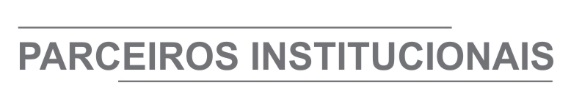 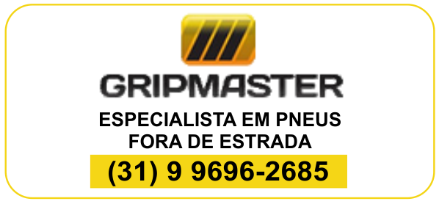 ÓRGÃO LICITANTE: DEPARTAMENTO DE EDIFICAÇÕES E ESTRADAS DE RODAGEM DE MINAS GERAIS - DEREDITAL: CONCORRÊNCIA - AVISO DE LICITAÇÃO Edital nº: 064/2021. Processo SEI nº: 2300.01.0117534/2021-67.Endereço: Av. dos Andradas, 1.120, sala 1009, Belo Horizonte/MG.Informações: Telefone: 3235-1272 - site www.der.mg.gov.br - E-mail: asl@deer.mg.gov.br  Endereço: Av. dos Andradas, 1.120, sala 1009, Belo Horizonte/MG.Informações: Telefone: 3235-1272 - site www.der.mg.gov.br - E-mail: asl@deer.mg.gov.br  OBJETO: O DIRETOR GERAL DO DEPARTAMENTO DE EDIFICAÇÕES E ESTRADAS DE RODAGEM DO ESTADO DE MINAS GERAIS - DER/MG TORNA PÚBLICO QUE FARÁ REALIZAR, ATRAVÉS DA COMISSÃO PERMANENTE DE LICITAÇÃO, ÀS 09:00HS (NOVE HORAS) DO DIA 04/08/2021, EM SEU EDIFÍCIO-SEDE, À AV. DOS ANDRADAS, 1.120, SALA 1009, NESTA CAPITAL, CONCORRÊNCIA IMPLANTAÇÃO, MELHORAMENTO, PAVIMENTAÇÃO E CONSTRUÇÃO DE PONTE NO TRECHO LIMEIRA DO OESTE - CHAVESLÂNDIA, CONFORME DISCRIMINADO: TRECHO 1 - ENTRº ESCOLA MUNICIPAL HONÓRIO SILVEIRA LACERDA / USINA VALE DO PONTAL COM 12,20 KM, TRECHO 2 - (ESTACAS 395 A 845) + (ESTACAS 1355 A 1456+10,00) - (EXTENSÃO PARA CÁLCULO: 11,03KM) E PONTE SOBRE O RIBEIRÃO LAMA (29,00 X 11,90 M), DE ACORDO COM EDITAL E COMPOSIÇÕES DE CUSTOS UNITÁRIOS CONSTANTES DO QUADRO DE QUANTIDADES, QUE ESTARÃO DISPONÍVEIS NO ENDEREÇO ACIMA CITADO E NO SITE WWW.DER.MG.GOV.BR, A PARTIR DO DIA 28/06/2021. DATAS: A entrega dos envelopes de proposta e documentação deverá ser realizada até às 17:00 do dia 03/08/2021.Data de abertura: 04/08/2021 às 09:00.Prazo de execução: conforme edital.VALORESVALORESVALORESVALORESValor Estimado da ObraCapital Social Igual ou SuperiorGarantia de PropostaValor do EditalR$ 40.374.945,78 R$ -R$ 403.745,00R$ -CAPACIDADE TÉCNICA: ATESTADO(S) DE CAPACIDADE TÉCNICA DO RESPONSÁVEL TÉCNICO da empresa, fornecido por pessoa jurídica de direito público ou privado, devidamente certificado pelo Conselho Regional de Engenharia e Agronomia – CREA, acompanhado da respectiva Certidão de Acervo Técnico – CAT, comprovando ter executado serviços de terraplenagem, drenagem, pavimentação e Obra de Arte Especial.CAPACIDADE TÉCNICA: ATESTADO(S) DE CAPACIDADE TÉCNICA DO RESPONSÁVEL TÉCNICO da empresa, fornecido por pessoa jurídica de direito público ou privado, devidamente certificado pelo Conselho Regional de Engenharia e Agronomia – CREA, acompanhado da respectiva Certidão de Acervo Técnico – CAT, comprovando ter executado serviços de terraplenagem, drenagem, pavimentação e Obra de Arte Especial.CAPACIDADE TÉCNICA: ATESTADO(S) DE CAPACIDADE TÉCNICA DO RESPONSÁVEL TÉCNICO da empresa, fornecido por pessoa jurídica de direito público ou privado, devidamente certificado pelo Conselho Regional de Engenharia e Agronomia – CREA, acompanhado da respectiva Certidão de Acervo Técnico – CAT, comprovando ter executado serviços de terraplenagem, drenagem, pavimentação e Obra de Arte Especial.CAPACIDADE TÉCNICA: ATESTADO(S) DE CAPACIDADE TÉCNICA DO RESPONSÁVEL TÉCNICO da empresa, fornecido por pessoa jurídica de direito público ou privado, devidamente certificado pelo Conselho Regional de Engenharia e Agronomia – CREA, acompanhado da respectiva Certidão de Acervo Técnico – CAT, comprovando ter executado serviços de terraplenagem, drenagem, pavimentação e Obra de Arte Especial.CAPACIDADE OPERACIONAL: COMPROVAÇÃO DE APTIDÃO DE DESEMPENHO TÉCNICO DA LICITANTE, por meio de atestado(s) ou certidão(ões), fornecidos por pessoa jurídica de direito público ou privado, comprovando ter executado serviços de terraplenagem, drenagem, pavimentação e obra de arte especial em obras de Engenharia Rodoviária ou similar, nos serviços a seguir discriminados, nas quantidades mínimas, referentes a parcela de maior relevância técnica ou econômica.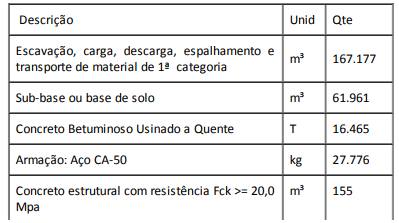 CAPACIDADE OPERACIONAL: COMPROVAÇÃO DE APTIDÃO DE DESEMPENHO TÉCNICO DA LICITANTE, por meio de atestado(s) ou certidão(ões), fornecidos por pessoa jurídica de direito público ou privado, comprovando ter executado serviços de terraplenagem, drenagem, pavimentação e obra de arte especial em obras de Engenharia Rodoviária ou similar, nos serviços a seguir discriminados, nas quantidades mínimas, referentes a parcela de maior relevância técnica ou econômica.CAPACIDADE OPERACIONAL: COMPROVAÇÃO DE APTIDÃO DE DESEMPENHO TÉCNICO DA LICITANTE, por meio de atestado(s) ou certidão(ões), fornecidos por pessoa jurídica de direito público ou privado, comprovando ter executado serviços de terraplenagem, drenagem, pavimentação e obra de arte especial em obras de Engenharia Rodoviária ou similar, nos serviços a seguir discriminados, nas quantidades mínimas, referentes a parcela de maior relevância técnica ou econômica.CAPACIDADE OPERACIONAL: COMPROVAÇÃO DE APTIDÃO DE DESEMPENHO TÉCNICO DA LICITANTE, por meio de atestado(s) ou certidão(ões), fornecidos por pessoa jurídica de direito público ou privado, comprovando ter executado serviços de terraplenagem, drenagem, pavimentação e obra de arte especial em obras de Engenharia Rodoviária ou similar, nos serviços a seguir discriminados, nas quantidades mínimas, referentes a parcela de maior relevância técnica ou econômica.ÍNDICES ECONÔMICOS: conforme edital. ÍNDICES ECONÔMICOS: conforme edital. ÍNDICES ECONÔMICOS: conforme edital. ÍNDICES ECONÔMICOS: conforme edital. OBSERVAÇÕES: A entrega dos envelopes de proposta e documentação deverá ser realizada até às 17:00hs (dezessete horas) do dia 03/08/2021 na forma prevista no Edital, no Serviço de Protocolo e Arquivo – SPA do DER/MG. A visita técnica ocorrerá nos dias 12/07/2021 e 13/07/2021, mediante agendamento. Informações complementares poderão ser obtidas pelo telefone 3235-1272 ou pelo site acima mencionado. ATESTADO DE VISITA - ANEXO V a ser fornecido pelo Engenheiro responsável da 13ª URG de Brasília de Minas, na Avenida Rui Barbosa nº 799 - Bairro Centro, na cidade de Brasília de Minas - Minas Gerais – CEP 39.330 -000. Telefone: (038) 3231-3800.
 Clique aqui para obter informações do edital.OBSERVAÇÕES: A entrega dos envelopes de proposta e documentação deverá ser realizada até às 17:00hs (dezessete horas) do dia 03/08/2021 na forma prevista no Edital, no Serviço de Protocolo e Arquivo – SPA do DER/MG. A visita técnica ocorrerá nos dias 12/07/2021 e 13/07/2021, mediante agendamento. Informações complementares poderão ser obtidas pelo telefone 3235-1272 ou pelo site acima mencionado. ATESTADO DE VISITA - ANEXO V a ser fornecido pelo Engenheiro responsável da 13ª URG de Brasília de Minas, na Avenida Rui Barbosa nº 799 - Bairro Centro, na cidade de Brasília de Minas - Minas Gerais – CEP 39.330 -000. Telefone: (038) 3231-3800.
 Clique aqui para obter informações do edital.OBSERVAÇÕES: A entrega dos envelopes de proposta e documentação deverá ser realizada até às 17:00hs (dezessete horas) do dia 03/08/2021 na forma prevista no Edital, no Serviço de Protocolo e Arquivo – SPA do DER/MG. A visita técnica ocorrerá nos dias 12/07/2021 e 13/07/2021, mediante agendamento. Informações complementares poderão ser obtidas pelo telefone 3235-1272 ou pelo site acima mencionado. ATESTADO DE VISITA - ANEXO V a ser fornecido pelo Engenheiro responsável da 13ª URG de Brasília de Minas, na Avenida Rui Barbosa nº 799 - Bairro Centro, na cidade de Brasília de Minas - Minas Gerais – CEP 39.330 -000. Telefone: (038) 3231-3800.
 Clique aqui para obter informações do edital.OBSERVAÇÕES: A entrega dos envelopes de proposta e documentação deverá ser realizada até às 17:00hs (dezessete horas) do dia 03/08/2021 na forma prevista no Edital, no Serviço de Protocolo e Arquivo – SPA do DER/MG. A visita técnica ocorrerá nos dias 12/07/2021 e 13/07/2021, mediante agendamento. Informações complementares poderão ser obtidas pelo telefone 3235-1272 ou pelo site acima mencionado. ATESTADO DE VISITA - ANEXO V a ser fornecido pelo Engenheiro responsável da 13ª URG de Brasília de Minas, na Avenida Rui Barbosa nº 799 - Bairro Centro, na cidade de Brasília de Minas - Minas Gerais – CEP 39.330 -000. Telefone: (038) 3231-3800.
 Clique aqui para obter informações do edital.ÓRGÃO LICITANTE: DEPARTAMENTO DE EDIFICAÇÕES E ESTRADAS DE RODAGEM DE MINAS GERAIS - DEREDITAL: TOMADA DE PREÇOAVISO DE LICITAÇÃO Edital nº: 066/2021. Processo SEI nº: 2300.01.0103007/2021-28.Endereço: Av. dos Andradas, 1.120, sala 1009, Belo Horizonte/MG.Informações: Telefone: 3235-1272 - site www.der.mg.gov.br - E-mail: asl@deer.mg.gov.br  Endereço: Av. dos Andradas, 1.120, sala 1009, Belo Horizonte/MG.Informações: Telefone: 3235-1272 - site www.der.mg.gov.br - E-mail: asl@deer.mg.gov.br  OBJETO: O DIRETOR GERAL DO DEPARTAMENTO DE EDIFICAÇÕES E ESTRADAS DE RODAGEM DO ESTADO DE MINAS GERAIS - DER/MG TORNA PÚBLICO QUE FARÁ REALIZAR, ATRAVÉS DA COMISSÃO PERMANENTE DE LICITAÇÃO, ÀS 09:00HS (NOVE HORAS) DO DIA 16/07/2021, EM SEU EDIFÍCIO-SEDE, À AV. DOS ANDRADAS, 1.120, SALA 1009, NESTA CAPITAL, TOMADA DE PREÇO ESTABILIZAÇÃO DE ATERRO DE ENCABEÇAMENTO DE PONTE NA RODOVIA MG-060, KM 60,6, TRECHO ENTRº MG-050 (VIANÓPOLIS) - ENTRº MG-432 P/CARACÓIS. A EXECUÇÃO DOS SERVIÇOS DESCRITOS ESTÁ RESTRITA AO ÂMBITO DE CIRCUNSCRIÇÃO DA 01ª URG DO DER/MG – BELO HORIZONTE, DE ACORDO COM EDITAL E COMPOSIÇÕES DE CUSTOS UNITÁRIOS CONSTANTES DO QUADRO DE QUANTIDADES, QUE ESTARÃO DISPONÍVEIS NO ENDEREÇO ACIMA CITADO E NO SITE WWW.DER. MG.GOV.BR, A PARTIR DO DIA 28/06/2021. DATAS: A entrega dos envelopes de proposta e documentação deverá ser realizada até às 17:00 do dia 15/07/2021.Data de abertura: 16/07/2021 às 09:00.Prazo de execução: conforme edital.VALORESVALORESVALORESVALORESValor Estimado da ObraCapital Social Igual ou SuperiorGarantia de PropostaValor do EditalR$ 1.038.806,53R$ -R$ 10.380,00R$ -CAPACIDADE TÉCNICA: ATESTADO(S) DE CAPACIDADE TÉCNICA DO RESPONSÁVEL TÉCNICO da empresa, fornecido por pessoa jurídica de direito público ou privado, devidamente certificado pelo Conselho Regional de Engenharia e Agronomia – CREA, acompanhado da respectiva Certidão de Acervo Técnico – CAT, comprovando ter executado serviços de conservação rodoviária.CAPACIDADE TÉCNICA: ATESTADO(S) DE CAPACIDADE TÉCNICA DO RESPONSÁVEL TÉCNICO da empresa, fornecido por pessoa jurídica de direito público ou privado, devidamente certificado pelo Conselho Regional de Engenharia e Agronomia – CREA, acompanhado da respectiva Certidão de Acervo Técnico – CAT, comprovando ter executado serviços de conservação rodoviária.CAPACIDADE TÉCNICA: ATESTADO(S) DE CAPACIDADE TÉCNICA DO RESPONSÁVEL TÉCNICO da empresa, fornecido por pessoa jurídica de direito público ou privado, devidamente certificado pelo Conselho Regional de Engenharia e Agronomia – CREA, acompanhado da respectiva Certidão de Acervo Técnico – CAT, comprovando ter executado serviços de conservação rodoviária.CAPACIDADE TÉCNICA: ATESTADO(S) DE CAPACIDADE TÉCNICA DO RESPONSÁVEL TÉCNICO da empresa, fornecido por pessoa jurídica de direito público ou privado, devidamente certificado pelo Conselho Regional de Engenharia e Agronomia – CREA, acompanhado da respectiva Certidão de Acervo Técnico – CAT, comprovando ter executado serviços de conservação rodoviária.CAPACIDADE OPERACIONAL: COMPROVAÇÃO DE APTIDÃO DE DESEMPENHO TÉCNICO DA LICITANTE, através de atestado(s) ou certidão(ões), fornecido(s) por pessoa de direito público ou privado, comprovando ter executado os serviços a seguir discriminados, nas quantidades mínimas, referentes a parcela de maior relevância técnica ou econômica. Muro de arrimo em gabião 525,00 m³.CAPACIDADE OPERACIONAL: COMPROVAÇÃO DE APTIDÃO DE DESEMPENHO TÉCNICO DA LICITANTE, através de atestado(s) ou certidão(ões), fornecido(s) por pessoa de direito público ou privado, comprovando ter executado os serviços a seguir discriminados, nas quantidades mínimas, referentes a parcela de maior relevância técnica ou econômica. Muro de arrimo em gabião 525,00 m³.CAPACIDADE OPERACIONAL: COMPROVAÇÃO DE APTIDÃO DE DESEMPENHO TÉCNICO DA LICITANTE, através de atestado(s) ou certidão(ões), fornecido(s) por pessoa de direito público ou privado, comprovando ter executado os serviços a seguir discriminados, nas quantidades mínimas, referentes a parcela de maior relevância técnica ou econômica. Muro de arrimo em gabião 525,00 m³.CAPACIDADE OPERACIONAL: COMPROVAÇÃO DE APTIDÃO DE DESEMPENHO TÉCNICO DA LICITANTE, através de atestado(s) ou certidão(ões), fornecido(s) por pessoa de direito público ou privado, comprovando ter executado os serviços a seguir discriminados, nas quantidades mínimas, referentes a parcela de maior relevância técnica ou econômica. Muro de arrimo em gabião 525,00 m³.ÍNDICES ECONÔMICOS: conforme edital. ÍNDICES ECONÔMICOS: conforme edital. ÍNDICES ECONÔMICOS: conforme edital. ÍNDICES ECONÔMICOS: conforme edital. OBSERVAÇÕES: A entrega dos envelopes de proposta e documentação deverá ser realizada até às 17:00hs (dezessete horas) do dia 15/07/2021 na forma prevista no Edital, no Serviço de Protocolo e Arquivo – SPA do DER/MG. A visita técnica ocorrerá nos dias 06/07/2021 e 07/07/2021, mediante agendamento. Informações complementares poderão ser obtidas pelo telefone 3235-1272 ou pelo site acima mencionado. ATESTADO DE VISITA - ANEXO V será fornecido pelo Engenheiro Coordenador da 01ª Coordenadoria Regional, Avenida Teresa Cristina, nº 3826, na cidade de Belo Horizonte - Minas Gerais. CEP 30.535-650. Telefone: (31) 3379-1100.Clique aqui para obter informações do edital.OBSERVAÇÕES: A entrega dos envelopes de proposta e documentação deverá ser realizada até às 17:00hs (dezessete horas) do dia 15/07/2021 na forma prevista no Edital, no Serviço de Protocolo e Arquivo – SPA do DER/MG. A visita técnica ocorrerá nos dias 06/07/2021 e 07/07/2021, mediante agendamento. Informações complementares poderão ser obtidas pelo telefone 3235-1272 ou pelo site acima mencionado. ATESTADO DE VISITA - ANEXO V será fornecido pelo Engenheiro Coordenador da 01ª Coordenadoria Regional, Avenida Teresa Cristina, nº 3826, na cidade de Belo Horizonte - Minas Gerais. CEP 30.535-650. Telefone: (31) 3379-1100.Clique aqui para obter informações do edital.OBSERVAÇÕES: A entrega dos envelopes de proposta e documentação deverá ser realizada até às 17:00hs (dezessete horas) do dia 15/07/2021 na forma prevista no Edital, no Serviço de Protocolo e Arquivo – SPA do DER/MG. A visita técnica ocorrerá nos dias 06/07/2021 e 07/07/2021, mediante agendamento. Informações complementares poderão ser obtidas pelo telefone 3235-1272 ou pelo site acima mencionado. ATESTADO DE VISITA - ANEXO V será fornecido pelo Engenheiro Coordenador da 01ª Coordenadoria Regional, Avenida Teresa Cristina, nº 3826, na cidade de Belo Horizonte - Minas Gerais. CEP 30.535-650. Telefone: (31) 3379-1100.Clique aqui para obter informações do edital.OBSERVAÇÕES: A entrega dos envelopes de proposta e documentação deverá ser realizada até às 17:00hs (dezessete horas) do dia 15/07/2021 na forma prevista no Edital, no Serviço de Protocolo e Arquivo – SPA do DER/MG. A visita técnica ocorrerá nos dias 06/07/2021 e 07/07/2021, mediante agendamento. Informações complementares poderão ser obtidas pelo telefone 3235-1272 ou pelo site acima mencionado. ATESTADO DE VISITA - ANEXO V será fornecido pelo Engenheiro Coordenador da 01ª Coordenadoria Regional, Avenida Teresa Cristina, nº 3826, na cidade de Belo Horizonte - Minas Gerais. CEP 30.535-650. Telefone: (31) 3379-1100.Clique aqui para obter informações do edital.ÓRGÃO LICITANTE: DEPARTAMENTO DE EDIFICAÇÕES E ESTRADAS DE RODAGEM DE MINAS GERAIS - DEREDITAL: CONCORRÊNCIAAVISO DE LICITAÇÃO Edital nº: 067/2021. Processo SEI nº: 2300.01.0130646/2021-93.Endereço: Av. dos Andradas, 1.120, sala 1009, Belo Horizonte/MG.Informações: Telefone: 3235-1272 - site www.der.mg.gov.br - E-mail: asl@deer.mg.gov.br  Endereço: Av. dos Andradas, 1.120, sala 1009, Belo Horizonte/MG.Informações: Telefone: 3235-1272 - site www.der.mg.gov.br - E-mail: asl@deer.mg.gov.br  OBJETO: O DIRETOR GERAL DO DEPARTAMENTO DE EDIFICAÇÕES E ESTRADAS DE RODAGEM DO ESTADO DE MINAS GERAIS - DER/MG TORNA PÚBLICO QUE FARÁ REALIZAR, ATRAVÉS DA COMISSÃO PERMANENTE DE LICITAÇÃO, ÀS 14:00HS (QUATORZE HORAS) DO DIA 29/07/2021, EM SEU EDIFÍCIO-SEDE, À AV. DOS ANDRADAS, 1.120, SALA 1009, NESTA CAPITAL, CONCORRÊNCIA COMPLEMENTAÇÃO DAS OBRAS DE MELHORAMENTO E PAVIMENTAÇÃO NO TRECHO FRONTEIRA DOS VALES - ENTR. MG-205 (JOAÍMA), COM 13,60 KM DE EXTENSÃO, NA RODOVIA MG-105, DE ACORDO COM EDITAL E COMPOSIÇÕES DE CUSTOS UNITÁRIOS CONSTANTES DO QUADRO DE QUANTIDADES, QUE ESTARÃO DISPONÍVEIS NO ENDEREÇO ACIMA CITADO E NO SITE WWW.DER.MG.GOV.BR, A PARTIR DO DIA 28/06/2021. DATAS: A entrega dos envelopes de proposta e documentação deverá ser realizada até às 17:00 do dia 28/07/2021.Data de abertura: 29/07/2021 às 09:00.Prazo de execução: conforme edital.VALORESVALORESVALORESVALORESValor Estimado da ObraCapital Social Igual ou SuperiorGarantia de PropostaValor do EditalR$ 16.309.920,67R$ -R$ 163.090,00R$ -CAPACIDADE TÉCNICA: ATESTADO(S) DE CAPACIDADE TÉCNICA DO RESPONSÁVEL TÉCNICO da empresa, fornecido por pessoa jurídica de direito público ou privado, devidamente certificado pelo Conselho Regional de Engenharia e Agronomia – CREA, acompanhado da respectiva Certidão de Acervo Técnico – CAT, comprovando ter executado serviços de terraplenagem, drenagem e pavimentação.CAPACIDADE TÉCNICA: ATESTADO(S) DE CAPACIDADE TÉCNICA DO RESPONSÁVEL TÉCNICO da empresa, fornecido por pessoa jurídica de direito público ou privado, devidamente certificado pelo Conselho Regional de Engenharia e Agronomia – CREA, acompanhado da respectiva Certidão de Acervo Técnico – CAT, comprovando ter executado serviços de terraplenagem, drenagem e pavimentação.CAPACIDADE TÉCNICA: ATESTADO(S) DE CAPACIDADE TÉCNICA DO RESPONSÁVEL TÉCNICO da empresa, fornecido por pessoa jurídica de direito público ou privado, devidamente certificado pelo Conselho Regional de Engenharia e Agronomia – CREA, acompanhado da respectiva Certidão de Acervo Técnico – CAT, comprovando ter executado serviços de terraplenagem, drenagem e pavimentação.CAPACIDADE TÉCNICA: ATESTADO(S) DE CAPACIDADE TÉCNICA DO RESPONSÁVEL TÉCNICO da empresa, fornecido por pessoa jurídica de direito público ou privado, devidamente certificado pelo Conselho Regional de Engenharia e Agronomia – CREA, acompanhado da respectiva Certidão de Acervo Técnico – CAT, comprovando ter executado serviços de terraplenagem, drenagem e pavimentação.CAPACIDADE OPERACIONAL: COMPROVAÇÃO DE APTIDÃO DE DESEMPENHO TÉCNICO DA LICITANTE, por meio de atestado(s) ou certidão(ões), fornecidos por pessoa jurídica de direito público ou privado, comprovando ter executado serviços de terraplenagem, drenagem e pavimentação, a seguir discriminados, nas quantidades mínimas, referentes a parcela de maior relevância técnica ou econômica.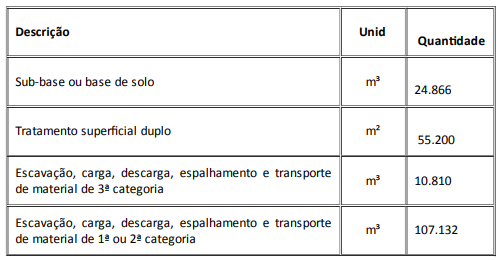 CAPACIDADE OPERACIONAL: COMPROVAÇÃO DE APTIDÃO DE DESEMPENHO TÉCNICO DA LICITANTE, por meio de atestado(s) ou certidão(ões), fornecidos por pessoa jurídica de direito público ou privado, comprovando ter executado serviços de terraplenagem, drenagem e pavimentação, a seguir discriminados, nas quantidades mínimas, referentes a parcela de maior relevância técnica ou econômica.CAPACIDADE OPERACIONAL: COMPROVAÇÃO DE APTIDÃO DE DESEMPENHO TÉCNICO DA LICITANTE, por meio de atestado(s) ou certidão(ões), fornecidos por pessoa jurídica de direito público ou privado, comprovando ter executado serviços de terraplenagem, drenagem e pavimentação, a seguir discriminados, nas quantidades mínimas, referentes a parcela de maior relevância técnica ou econômica.CAPACIDADE OPERACIONAL: COMPROVAÇÃO DE APTIDÃO DE DESEMPENHO TÉCNICO DA LICITANTE, por meio de atestado(s) ou certidão(ões), fornecidos por pessoa jurídica de direito público ou privado, comprovando ter executado serviços de terraplenagem, drenagem e pavimentação, a seguir discriminados, nas quantidades mínimas, referentes a parcela de maior relevância técnica ou econômica.ÍNDICES ECONÔMICOS: conforme edital. ÍNDICES ECONÔMICOS: conforme edital. ÍNDICES ECONÔMICOS: conforme edital. ÍNDICES ECONÔMICOS: conforme edital. OBSERVAÇÕES: A entrega dos envelopes de proposta e documentação deverá ser realizada até às 17:00hs (dezessete horas) do dia 28/07/2021 na forma prevista no Edital, no Serviço de Protocolo e Arquivo – SPA do DER/MG. A visita técnica ocorrerá nos dias 08/07/2021 e 09/07/2021, mediante agendamento. Informações complementares poderão ser obtidas pelo telefone 3235-1272 ou pelo site acima mencionado. ATESTADO DE VISITA - ANEXO V a ser fornecido pelo Engenheiro responsável da 21ª URG, Avenida Doutor Franco Duarte, nº 482 - Bairro Vaticano, na cidade de Jequitinhonha. Telefone: (033) 3741-3800.
 Clique aqui para obter informações do edital.OBSERVAÇÕES: A entrega dos envelopes de proposta e documentação deverá ser realizada até às 17:00hs (dezessete horas) do dia 28/07/2021 na forma prevista no Edital, no Serviço de Protocolo e Arquivo – SPA do DER/MG. A visita técnica ocorrerá nos dias 08/07/2021 e 09/07/2021, mediante agendamento. Informações complementares poderão ser obtidas pelo telefone 3235-1272 ou pelo site acima mencionado. ATESTADO DE VISITA - ANEXO V a ser fornecido pelo Engenheiro responsável da 21ª URG, Avenida Doutor Franco Duarte, nº 482 - Bairro Vaticano, na cidade de Jequitinhonha. Telefone: (033) 3741-3800.
 Clique aqui para obter informações do edital.OBSERVAÇÕES: A entrega dos envelopes de proposta e documentação deverá ser realizada até às 17:00hs (dezessete horas) do dia 28/07/2021 na forma prevista no Edital, no Serviço de Protocolo e Arquivo – SPA do DER/MG. A visita técnica ocorrerá nos dias 08/07/2021 e 09/07/2021, mediante agendamento. Informações complementares poderão ser obtidas pelo telefone 3235-1272 ou pelo site acima mencionado. ATESTADO DE VISITA - ANEXO V a ser fornecido pelo Engenheiro responsável da 21ª URG, Avenida Doutor Franco Duarte, nº 482 - Bairro Vaticano, na cidade de Jequitinhonha. Telefone: (033) 3741-3800.
 Clique aqui para obter informações do edital.OBSERVAÇÕES: A entrega dos envelopes de proposta e documentação deverá ser realizada até às 17:00hs (dezessete horas) do dia 28/07/2021 na forma prevista no Edital, no Serviço de Protocolo e Arquivo – SPA do DER/MG. A visita técnica ocorrerá nos dias 08/07/2021 e 09/07/2021, mediante agendamento. Informações complementares poderão ser obtidas pelo telefone 3235-1272 ou pelo site acima mencionado. ATESTADO DE VISITA - ANEXO V a ser fornecido pelo Engenheiro responsável da 21ª URG, Avenida Doutor Franco Duarte, nº 482 - Bairro Vaticano, na cidade de Jequitinhonha. Telefone: (033) 3741-3800.
 Clique aqui para obter informações do edital.ÓRGÃO LICITANTE: DEPARTAMENTO DE EDIFICAÇÕES E ESTRADAS DE RODAGEM DE MINAS GERAIS - DEREDITAL: CONCORRÊNCIA AVISO DE LICITAÇÃO Edital nº: 068/2021. Processo SEI nº: 2300.01.0134268/2021-75.Endereço: Av. dos Andradas, 1.120, sala 1009, Belo Horizonte/MG.Informações: Telefone: 3235-1272 - site www.der.mg.gov.br - E-mail: asl@deer.mg.gov.br  Endereço: Av. dos Andradas, 1.120, sala 1009, Belo Horizonte/MG.Informações: Telefone: 3235-1272 - site www.der.mg.gov.br - E-mail: asl@deer.mg.gov.br  OBJETO: O Diretor Geral do Departamento de Edificações e Estradas de Rodagem do Estado de Minas Gerais - DER/MG torna público que fará realizar, através da Comissão Permanente de Licitação, às 09:00hs (nove horas) do dia 30/07/2021, em seu edifício-sede, à Av. dos Andradas, 1.120, sala 1009, nesta capital, CONCORRÊNCIA Recuperação funcional da Via principal do Anel Rodoviário Sul de Montes Claros, 4,7 km de extensão, na Rodovia LMG-653, inserido no Programa de Governo “Infraestrutura Rodoviária”, de acordo com edital e composições de custos unitários constantes do quadro de quantidades, que estarão disponíveis no endereço acima citado e no site www.der.mg.gov.br, a partir do dia 28/06/2021. DATAS: A entrega dos envelopes de proposta e documentação deverá ser realizada até às 17:00 do dia 29/07/2021.Data de abertura: 30/07/2021 às 09:00.Prazo de execução: conforme edital.VALORESVALORESVALORESVALORESValor Estimado da ObraCapital Social Igual ou SuperiorGarantia de PropostaValor do EditalR$ 3.141.162,00 R$ -R$ 31.410,00R$ -CAPACIDADE TÉCNICA: ATESTADO(S) DE CAPACIDADE TÉCNICA DO RESPONSÁVEL TÉCNICO da empresa, fornecido por pessoa jurídica de direito público ou privado, devidamente certificado pelo Conselho Regional de Engenharia e Agronomia – CREA, acompanhado da respectiva Certidão de Acervo Técnico – CAT, comprovando ter executado serviços de pavimentação.CAPACIDADE TÉCNICA: ATESTADO(S) DE CAPACIDADE TÉCNICA DO RESPONSÁVEL TÉCNICO da empresa, fornecido por pessoa jurídica de direito público ou privado, devidamente certificado pelo Conselho Regional de Engenharia e Agronomia – CREA, acompanhado da respectiva Certidão de Acervo Técnico – CAT, comprovando ter executado serviços de pavimentação.CAPACIDADE TÉCNICA: ATESTADO(S) DE CAPACIDADE TÉCNICA DO RESPONSÁVEL TÉCNICO da empresa, fornecido por pessoa jurídica de direito público ou privado, devidamente certificado pelo Conselho Regional de Engenharia e Agronomia – CREA, acompanhado da respectiva Certidão de Acervo Técnico – CAT, comprovando ter executado serviços de pavimentação.CAPACIDADE TÉCNICA: ATESTADO(S) DE CAPACIDADE TÉCNICA DO RESPONSÁVEL TÉCNICO da empresa, fornecido por pessoa jurídica de direito público ou privado, devidamente certificado pelo Conselho Regional de Engenharia e Agronomia – CREA, acompanhado da respectiva Certidão de Acervo Técnico – CAT, comprovando ter executado serviços de pavimentação.CAPACIDADE OPERACIONAL: COMPROVAÇÃO DE APTIDÃO DE DESEMPENHO TÉCNICO DA LICITANTE, por meio de atestado(s) ou certidão(ões), fornecidos por pessoa jurídica de direito público ou privado, comprovando ter executado serviços de pavimentação, a seguir discriminados, nas quantidades mínimas, referentes a parcela de maior relevância técnica ou econômica.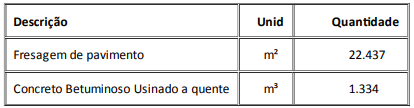 CAPACIDADE OPERACIONAL: COMPROVAÇÃO DE APTIDÃO DE DESEMPENHO TÉCNICO DA LICITANTE, por meio de atestado(s) ou certidão(ões), fornecidos por pessoa jurídica de direito público ou privado, comprovando ter executado serviços de pavimentação, a seguir discriminados, nas quantidades mínimas, referentes a parcela de maior relevância técnica ou econômica.CAPACIDADE OPERACIONAL: COMPROVAÇÃO DE APTIDÃO DE DESEMPENHO TÉCNICO DA LICITANTE, por meio de atestado(s) ou certidão(ões), fornecidos por pessoa jurídica de direito público ou privado, comprovando ter executado serviços de pavimentação, a seguir discriminados, nas quantidades mínimas, referentes a parcela de maior relevância técnica ou econômica.CAPACIDADE OPERACIONAL: COMPROVAÇÃO DE APTIDÃO DE DESEMPENHO TÉCNICO DA LICITANTE, por meio de atestado(s) ou certidão(ões), fornecidos por pessoa jurídica de direito público ou privado, comprovando ter executado serviços de pavimentação, a seguir discriminados, nas quantidades mínimas, referentes a parcela de maior relevância técnica ou econômica.ÍNDICES ECONÔMICOS: conforme edital. ÍNDICES ECONÔMICOS: conforme edital. ÍNDICES ECONÔMICOS: conforme edital. ÍNDICES ECONÔMICOS: conforme edital. OBSERVAÇÕES: A entrega dos envelopes de proposta e documentação deverá ser realizada até às 17:00hs (dezessete horas) do dia 29/07/2021 na forma prevista no Edital, no Serviço de Protocolo e Arquivo – SPA do DER/MG. A visita técnica ocorrerá nos dias 09/07/2021 e 10/07/2021, mediante agendamento. Informações complementares poderão ser obtidas pelo telefone 3235-1272 ou pelo site acima mencionado. ATESTADO DE VISITA - ANEXO V a ser fornecido pelo Engenheiro responsável da 06ª Unidade Regional, Av. Floriano Neiva, 700 - Bairro São José, na cidade de Montes Claros - Minas Gerais. Telefone: (038) 3201- 4200.
Clique aqui para obter informações do edital.OBSERVAÇÕES: A entrega dos envelopes de proposta e documentação deverá ser realizada até às 17:00hs (dezessete horas) do dia 29/07/2021 na forma prevista no Edital, no Serviço de Protocolo e Arquivo – SPA do DER/MG. A visita técnica ocorrerá nos dias 09/07/2021 e 10/07/2021, mediante agendamento. Informações complementares poderão ser obtidas pelo telefone 3235-1272 ou pelo site acima mencionado. ATESTADO DE VISITA - ANEXO V a ser fornecido pelo Engenheiro responsável da 06ª Unidade Regional, Av. Floriano Neiva, 700 - Bairro São José, na cidade de Montes Claros - Minas Gerais. Telefone: (038) 3201- 4200.
Clique aqui para obter informações do edital.OBSERVAÇÕES: A entrega dos envelopes de proposta e documentação deverá ser realizada até às 17:00hs (dezessete horas) do dia 29/07/2021 na forma prevista no Edital, no Serviço de Protocolo e Arquivo – SPA do DER/MG. A visita técnica ocorrerá nos dias 09/07/2021 e 10/07/2021, mediante agendamento. Informações complementares poderão ser obtidas pelo telefone 3235-1272 ou pelo site acima mencionado. ATESTADO DE VISITA - ANEXO V a ser fornecido pelo Engenheiro responsável da 06ª Unidade Regional, Av. Floriano Neiva, 700 - Bairro São José, na cidade de Montes Claros - Minas Gerais. Telefone: (038) 3201- 4200.
Clique aqui para obter informações do edital.OBSERVAÇÕES: A entrega dos envelopes de proposta e documentação deverá ser realizada até às 17:00hs (dezessete horas) do dia 29/07/2021 na forma prevista no Edital, no Serviço de Protocolo e Arquivo – SPA do DER/MG. A visita técnica ocorrerá nos dias 09/07/2021 e 10/07/2021, mediante agendamento. Informações complementares poderão ser obtidas pelo telefone 3235-1272 ou pelo site acima mencionado. ATESTADO DE VISITA - ANEXO V a ser fornecido pelo Engenheiro responsável da 06ª Unidade Regional, Av. Floriano Neiva, 700 - Bairro São José, na cidade de Montes Claros - Minas Gerais. Telefone: (038) 3201- 4200.
Clique aqui para obter informações do edital.